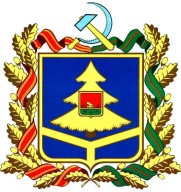 ГОСУДАРСТВЕННАЯ ЖИЛИЩНАЯ ИНСПЕКЦИЯБРЯНСКОЙ ОБЛАСТИП Р И К А З«___»_________2023 г.						                             № ____г. БрянскОб утверждении программы профилактики рисков причинения вреда (ущерба) охраняемым законом ценностям приосуществлении полномочий по региональному государственномужилищному контролю (надзору) и региональному государственному лицензионному контролю за осуществлением предпринимательской деятельности по управлению многоквартирными домами на 2024 год	В соответствии со статьёй 44 Федерального закона от 31 июля               2020 года №248-ФЗ «О государственном контроле (надзоре) и муниципальном контроле в Российской Федерации», постановлением Правительства Российской Федерации от 25 июня 2021 года №990 «Об утверждении Правил разработки и утверждения контрольными (надзорными) органами программы профилактики рисков причинения вреда (ущерба) охраняемым законом ценностям»,П Р И К А З Ы В А Ю:Утвердить прилагаемую программу профилактики рисков причинения вреда (ущерба) охраняемым законом ценностям при осуществлении государственной жилищной инспекцией Брянской области полномочий по региональному государственному жилищному контролю (надзору) на 2024 год согласно Приложению 1.Утвердить прилагаемую программу профилактики рисков причинения вреда (ущерба) охраняемым законом ценностям при осуществлении государственной жилищной инспекцией Брянской области полномочий по региональному государственному лицензионному контролю за осуществлением предпринимательской деятельности по управлению многоквартирными домами на 2024 год согласно Приложению 2.Заместителю начальника инспекции и начальникам отделов инспекции обеспечить своевременное и полное выполнение программы профилактики рисков причинения вреда (ущерба) охраняемым законом ценностям при осуществлении государственной жилищной инспекцией Брянской области полномочий по региональному государственному жилищному контролю (надзору) на 2024 год.Настоящий приказ вступает в силу 1 января 2024 года.Контроль исполнения настоящего приказа оставляю за собой.Начальник инспекции     					                 А.В. АгафоновИсп. Шевцова И.В.Тел. 32 28 02 ПРОГРАММАпрофилактики рисков причинения вреда (ущерба) охраняемым законом ценностям при осуществлении государственной жилищной инспекцией Брянской области полномочий по региональному государственному жилищному контролю (надзору) на 2024 год ПАСПОРТРаздел 1. Анализ текущего состояния осуществления вида контроля, описание текущего развития профилактической деятельности ГЖИ, характеристика проблем, на решение которых направлена программа профилактики1.1. ГЖИ является органом исполнительной власти Брянской области, осуществляющим контрольно-надзорные полномочия при осуществлении государственного жилищного надзора.Контролируемыми лицами являются юридические лица, индивидуальные предприниматели и граждане, на которых возложена обязанность по исполнению обязательных требований, установленных жилищным законодательством и законодательском об энергосбережении и о повышении энергетической эффективности в отношении жилищного фонда.  	Объектами государственного жилищного надзора являются деятельность граждан, юридических лиц, индивидуальных предпринимателей, в рамках которой должны соблюдаться требования, установленные жилищным законодательством, законодательством об энергосбережении и о повышении энергетической эффективности (деятельность жилищных и жилищно-строительных кооперативов, товариществ собственников жилья, ресурсоснабжающих организаций, региональных операторов по обращению с твердыми коммунальными отходами, юридических лиц, индивидуальных предпринимателей, оказывающих услуги и (или) выполняющих работы по содержанию и ремонту общего имущества в многоквартирных домах, организаций, осуществляющих деятельность по техническому обслуживанию и ремонту внутридомового и (или) внутриквартирного газового оборудования, организаций, предметом деятельности которых является выполнение одного или нескольких видов работ при осуществлении деятельности по эксплуатации, в том числе обслуживанию и ремонту лифтов в многоквартирных домах).Плановые контрольные (надзорные) мероприятия на 2023 год не утверждались.1.2. Нарушения, выявленные в соответствии со статьями КоАП РФ, за 2021-2023 годы:Информация по административным взысканиямОсновные статистические показатели результатов контрольно-надзорной деятельности: ГЖИ проводит работу по пресечению нарушений жилищными и жилищно-строительными кооперативами, товариществами собственников жилья, а именно направляет предостережения о недопустимости нарушений обязательных требований:1.3. Программа профилактики направлена на повышение эффективности предупреждения нарушений обязательных требований и повышение правовой грамотности контролируемых лиц.В рамках осуществления информационно-методической работы, направленной на предотвращение нарушений обязательных требований жилищного законодательства, повышение правовой грамотности граждан и юридических лиц сотрудниками ГЖИ принято участие в учебно-методических семинарах, круглых столах, выступлениях. Проведены выездные мероприятия в муниципальных районах. Кроме того, на официальном сайте ГЖИ (www.gzhi32.ru) на постоянное основе размещаются новостные сообщения. В разделе «Контрольно-надзорная деятельность» размещены:программа профилактики;перечень нормативных правовых актов, содержащих обязательные требования, оценка соблюдения которых является предметом государственного жилищного надзора, а также информация о мерах ответственности, применяемых при нарушении обязательных требований;обобщение правоприменительной практики осуществления государственного жилищного надзора, с указанием наиболее часто встречающихся случаев нарушений обязательных требований.	Для оценки эффективности достижения поставленных целей и результатов профилактики нарушений обязательных требований программой профилактики на 2023 год приказом ГЖИ от 20.12.2021 N 94 установлены целевые показатели результативности и эффективности программы профилактики, включающие следующие показатели:Таким образом, ГЖИ выполнены мероприятия, предусмотренные программой профилактики на 2023г., что способствовало повышению информативности контролируемых лиц о действующих обязательных требованиях и снижению рисков причинения вреда охраняемым законом ценностям. Анализ и оценка рисков причинения вреда (ущерба) охраняемым законом ценностямВ соответствии со статьёй 47 Федерального закона N 248-ФЗ на ежегодной основе на официальном сайте ГЖИ размещается обзор результатов правоприменительной практики контрольно-надзорной деятельности в подконтрольной сфере.Наиболее часто встречающиеся нарушения обязательных требований в рамках государственного жилищного контроля (надзора) связаны с неправильными расчетами годовой корректировки платы за электроэнергии на СОИД, холодное и горячее водоснабжение на СОИД, канализация на СОИД, в нарушение требований Постановления Правительства РФ от 06.05.2011 № 354 «О предоставлении коммунальных услуг собственникам и пользователям помещений в многоквартирных домах и жилых домах» и Постановления Правительства РФ от 13 августа 2006 г. N 491 "Об утверждении Правил содержания общего имущества в многоквартирном доме и Правил изменения размера платы за содержание жилого помещения в случае оказания услуг и выполнения работ по управлению, содержанию и ремонту общего имущества в многоквартирном доме ненадлежащего качества и (или) с перерывами, превышающими установленную продолжительность".Кроме того, зачастую организации, управляющие МКД, бездействуют а части обязанности устанавливать ОДПУ на доме, и обеспечивать своевременный ремонт неисправных ОДПУ, что приводит к нарушениям Федерального закона «Об энергосбережении и о повышении энергетической эффективности и о внесении изменений в отдельные законодательные акты РФ» от 23.11.2009 №261 – ФЗ.Часто встречающимся нарушением также является отсутствие контроля со стороны организации, управляющей МКД, за установкой на фасаде МКД кондиционеров, камер видеонаблюдения, цифровых антенн, вывесок без соответствующих разрешений и без проведения общего собрания собственников помещений по данному вопросу, в нарушение пункта 3.5.8 Правил и норм технической эксплуатации жилищного фонда, утвержденных Постановление Госстроя РФ от 27 сентября 2003г. №170.Причиной вышеуказанных нарушений является возможное проявление не достаточной степени ответственности к своей деятельности со стороны контролируемых лиц.Большое количество граждан обращаются в инспекцию по поводу не размещения в государственной информационной системе жилищно-коммунального хозяйства (далее – ГИС ЖКХ) информации со стороны товариществ собственников жилья, жилищно-строительных кооперативов, жилищных кооперативов и ресурсоснабжающих организаций. По мнению инспекции, имеет место недооцененность контролируемыми лицами данной системы, ведь если граждане не сайте ГИС ЖКХ получат всю необходимую информацию, так и контролируемым лицам, снизится.Сроки и информация, подлежащая размещению а ГИС ЖКХ, определены приказа Министерства связи и массовых коммуникаций РФ и Министерства строительства и жилищно-коммунального хозяйства РФ от 29 февраля 2016г. №74/114/пр «Об утверждении состава, сроков и периодичности размещения информации поставщиками информации в государственной информационной системе жилищно-коммунального хозяйства». Программа направлена на повышение эффективности предупреждения нарушений обязательных требований и повышение правовой грамотности контролируемых лиц.Наиболее значимыми рисками в деятельности контролируемых лиц являются несоблюдение обязательных требований:а) к использованию и сохранности жилищного фонда, в том числе требований к жилым помещениям, их использованию и содержанию, использованию и содержанию общего имущества собственников помещений в многоквартирных домах, порядку осуществления перевода жилого помещения в нежилое помещение и нежилого помещения в жилое в многоквартирном доме, порядку осуществления перепланировки и (или) переустройства помещений в многоквартирном доме;б) к формированию фондов капитального ремонта;в) к созданию и деятельности юридических лиц, индивидуальных предпринимателей, осуществляющих управление многоквартирными домами, оказывающих услуги и (или) выполняющих работы по содержанию и ремонту общего имущества в многоквартирных домах;г) к предоставлению коммунальных услуг собственникам и пользователям помещений в многоквартирных домах и жилых домов;д) правил изменения размера платы за содержание жилого помещения в случае оказания услуг и выполнения работ по управлению, содержанию и ремонту общего имущества в многоквартирном доме ненадлежащего качества и (или) с перерывами, превышающими установленную продолжительность;е) правил содержания общего имущества в многоквартирном доме и правил изменения размера платы за содержание жилого помещения;ж) правил предоставления, приостановки и ограничения предоставления коммунальных услуг собственникам и пользователям помещений в многоквартирных домах и жилых домов;з) энергетической эффективности и оснащенности помещений многоквартирных домов и жилых домов приборами учета используемых энергетических ресурсов;и) к порядку размещения ресурсоснабжающими организациями, лицами, осуществляющими деятельность по управлению многоквартирными домами, информации в системе;к) к обеспечению доступности для инвалидов помещений в многоквартирных домах;л) к предоставлению жилых помещений в наемных домах социального использования.В целях предотвращение рисков причинения вреда охраняемым законом ценностям, предупреждения нарушений обязательных требований проведены профилактические мероприятия, предусмотренные планом-графиком, установленным Программой на 2023 год.Оценка эффективности реализации программы профилактики ГЖИ  в 2023 г. составила ____. Кроме того, на официальном сайте ГЖИ в разделе «Контрольно-надзорная деятельность» размещен доклад по результатам обобщения и анализа правоприменительной практики контрольно-надзорной деятельности ГЖИ.Раздел 2. Цели и задачи реализации программы профилактики2.1. Целями проведения профилактических мероприятий являются:1) предотвращение рисков причинения вреда охраняемым законом ценностям;2) стимулирование добросовестного соблюдения обязательных требований всеми контролируемыми лицами;3) устранение условий, причин и факторов, способных привести к нарушениям обязательных требований и (или) причинению вреда (ущерба) охраняемым законом ценностям;4) создание условий для доведения обязательных требований до контролируемых лиц, повышение информированности о способах их соблюдения;5) предупреждение нарушений обязательных требований (снижение числа нарушений обязательных требований) в сфере осуществления государственного жилищного надзора;6) повышение прозрачности деятельности ГЖИ при осуществлении государственного жилищного надзора за деятельностью контролируемых лиц;7) снижение при осуществлении государственного жилищного надзора административной нагрузки на контролируемых лиц.Проведение ГЖИ профилактических мероприятий направлено на решение следующих задач:1) выявление причин, факторов и условий, способствующих нарушению обязательных требований в сфере осуществления государственного жилищного надзора, определение способов устранения или снижения рисков их возникновения;2) повышение уровня правовой грамотности контролируемых лиц, в том числе путем обеспечения доступности информации об обязательных требованиях и необходимых мерах по их исполнению;3) формирование единого понимания обязательных требований законодательства у всех участников контрольной деятельности;4) создание системы консультирования контролируемых лиц, в том числе с использованием современных информационно-телекоммуникационных технологий;5) оценка состояния подконтрольной среды и установление зависимости видов, форм и интенсивности профилактических мероприятий от типов дифференциации подконтрольных субъектов, присвоенных категорий риска.Раздел 3. Перечень профилактических мероприятий, сроки (периодичность) их проведения3.1. Перечень проводимых профилактических мероприятий:1) информирование;2) обобщение правоприменительной практики;3) объявление предостережения;4) консультирование;5) профилактический визит;Реализация программы осуществляется путем исполнения профилактических мероприятий в соответствии с планом проведения мероприятий.Планпроведения профилактических мероприятий, направленных на предупреждение нарушений обязательных требований и предотвращение рисков причинения вреда (ущерба) охраняемым законом ценностям в сфере регионального жилищного надзора на 2023 годРаздел 4. Показатели результативности и эффективности программы профилактикиЭффективность реализации программы профилактики оценивается:1) повышением эффективности системы профилактики нарушений обязательных требований;2) повышением уровня правовой грамотности контролируемых лиц в вопросах исполнения обязательных требований, степенью их информативности об обязательных требованиях, о принятых и готовящихся изменениях в системе обязательных требований, о порядке проведения проверок, правах контролируемых лиц в ходе проверки;3) снижением количества правонарушений при осуществлении контролируемыми лицами своей деятельности;4) понятностью обязательных требований, обеспечивающей их однозначное толкование контролируемых лиц и ГЖИ;5) вовлечением контролируемых лиц в регулярное взаимодействие с ГЖИ.Основными механизмами оценки эффективности и результативности профилактических мероприятий являются анализ статистических показателей контрольной (надзорной) деятельности и оценка удовлетворенности контролируемых лиц качеством мероприятий, которые осуществляются, в том числе методами социологических исследований.Оценка эффективности реализации Программы профилактики рассчитывается ежегодно (по итогам календарного года).Целевые показатели программы профилактики в рамках осуществления государственного контроля (надзора) на 2022 год: Предложения по итогам рассмотрения указанной программы профилактики направляются в государственную жилищную инспекцию Брянской области посредством электронной почты mail@gzhi32.ru.Приложение 1к приказу государственной жилищной инспекцииБрянской области«___» декабря 2023 г. №____Наименование программыПрограмма профилактики рисков причинения вреда (ущерба) охраняемым законом ценностям при осуществлении государственной жилищной инспекцией Брянской области полномочий по региональному государственно жилищному контролю (надзору) на 2023 год (далее – Программа профилактики).Правовые основания разработки программы профилактикиФедеральный закон от 31.07.2020 №248-ФЗ «О государственном контроле (надзоре) и муниципальном контроле в Российской Федерации» (далее - Федеральный закон N 248-ФЗ), постановление Правительства Российской Федерации от 25.06.2021 N 990 «Об утверждении Правил разработки и утверждения контрольными (надзорными) органами программы профилактики рисков причинения вреда (ущерба) охраняемым законом ценностям».Разработчик программы профилактикигосударственная жилищная инспекция Брянской области (далее – ГЖИ)Цели программы профилактики1. Предотвращение рисков причинения вреда охраняемым законом ценностям;2. Предупреждение нарушений обязательных требований (снижение числа нарушений обязательных требований) в сфере осуществления регионального государственного жилищного надзора (далее – государственный жилищный надзор);3. Повышение прозрачности деятельности ГЖИ при осуществлении государственного жилищного надзора за деятельностью контролируемых лиц;4. Снижение при осуществлении государственного жилищного надзора административной нагрузки на контролируемых лиц.Задачи программы профилактики1. Выявление причин, факторов и условий, способствующих нарушению обязательных требований в сфере осуществления государственного жилищного надзора;2. Повышение уровня правовой грамотности подконтрольных контролируемых лиц, в том числе путем обеспечения доступности информации об обязательных требованиях и необходимых мерах по их исполнению;3. Создание системы консультирования подконтрольных контролируемых лиц, в том числе с использованием современных информационно-телекоммуникационных технологий.Сроки и этапы реализации программы профилактики2024годИсточники финансированияРеализация программы осуществляется ГЖИ за счет средств бюджета Брянской области, выделяемых на обеспечение деятельности ГЖИ. Привлечение иных кадровых, материальных и финансовых ресурсов для реализации программы не требуется.Ожидаемые конечные результаты реализации программы профилактики1. Снижение рисков причинения вреда охраняемым законом ценностям;2. Увеличение доли законопослушных контролируемых лиц - развитие системы профилактических мероприятий ГЖИ;3. Внедрение различных способов профилактики;4. Повышение прозрачности деятельности ГЖИ;5.Уменьшение административной нагрузки на контролируемых лиц;6. Повышение уровня правовой грамотности контролируемых лиц;7. Обеспечение единообразия понимания предмета контроля контролируемыми лицами;8. Мотивация контролируемых лиц к добросовестному поведению.СтруктурапрограммыпрофилактикиРаздел 1. Анализ текущего состояния осуществления вида контроля, описание текущего развития профилактической деятельности ГЖИ, характеристика проблем, на решение которых направлена программа профилактики.Раздел 2. Цели и задачи реализации программы профилактики.Раздел 3. Перечень профилактических мероприятий, сроки (периодичность) их проведения.Раздел 4. Показатели результативности и эффективности программы профилактики.Наименование сведений202120222023Количество проведенных плановых проверок130Количество проведенных внеплановых проверок34012Мероприятия, проводимые ГЖИ в соответствии со статьями КоАП Российской Федерациист. 19.4.1 КоАП РФч. 1 ст. 9.23 КоАП РФч. 2 ст. 9.23 КоАП РФч. 1 ст. 19.5 КоАП РФст.19.4 ч.1 КоАП РФст. 19.7 КоАП РФст. 7.22 КоАП РФст. 7.23 КоАП РФч. 1 ст. 13.19.2 КоАП РФч. 2 ст. 13.19.2 КоАП РФч. 2 ст. 14.1.3 КоАП РФч. 1 ст. 20.25 КоАП РФ ч. 2 ст. 19.4.1 КоАП РФст. 19.7 КоАП РФст. 7.22 КоАП РФст. 7.23 КоАП РФч. 2 ст. 13.19.2 КоАП РФст. 14.1.3 КоАП РФНаименование сведенийНаименование сведений202120222023Штрафы в рамках проведения плановых проверокналоженные, тыс.руб.0Штрафы в рамках проведения плановых провероквзысканные, тыс.руб.0Штрафы в рамках проведениявнеплановых проверокналоженные, тыс.руб.24222,5Штрафы в рамках проведениявнеплановых провероквзысканные, тыс.руб.16527,62021 год2022 год2023 годКоличество поступивших обращений1706829Количество проведенных проверок34012Количество выявленных нарушений63425Количество выданных предписаний1041Количество исполненных предписаний1041Доля   неисполненных предписаний, %002021 год2022 год2023 годКоличество выданных предостережений19100№п/пПоказательРезультат1Соотношение количества профилактических мероприятий к количеству проведённых контрольных (надзорных) мероприятий2Доля контролируемых лиц, охваченная профилактическими визитами3Соотношение количества контролируемых лиц, которым были объявлены предостережения о недопустимости нарушения обязательных требованийи в отношении которых проведены контрольные (надзорные) мероприятия,к общему количеству контролируемых лиц,в отношении которых проведены контрольные (надзорные) мероприятия4Соотношение профилактических визитовв отношении объектов контролируемых лицс количеством проведённых выездных обследований указанных объектов контролируемых лиц5Соотношение количества документарных и выездных проверок к общему количеству контрольных (надзорных мероприятий)6Соотношение количества инспекционных визитовк общему количеству контрольных (надзорных мероприятий)7Соотношение количества проведённых рейдовых осмотров к общему количеству контрольных (надзорных мероприятий)8Соотношение количества мероприятий по наблюдениюза соблюдением обязательных требований (мониторинга безопасности) к общему количеству проведённых контрольных (надзорных) мероприятий9Доля актуальных сведений, предусмотренных частью 3 статьи 46 Федерального закона от 31.07.2020 № 248-ФЗ «О государственном контроле (надзоре)и муниципальном контроле в Российской Федерации», размещённых на официальном сайте в сети «Интернет» органа государственного жилищного надзора10Доля отменённых результатов контрольных (надзорных) мероприятийв общем количестве оспоренных результатов контрольных (надзорных) мероприятий№ п/пНаименование мероприятияСведения о мероприятииСроки исполненияОтветственный исполнитель1ИнформированиеИнформирование осуществляется посредством размещения соответствующих сведений на официальном сайте ГЖИ в сети «Интернет» и в иных формах.На официальном сайте ГЖИ размещается и поддерживается в актуальном состоянии:1) тексты нормативных правовых актов, регулирующих осуществление государственного контроля (надзора);2) сведения об изменениях, внесенных в нормативные правовые акты, регулирующие осуществление государственного контроля (надзора), о сроках и порядке их вступления в силу;3) перечень нормативных правовых актов с указанием структурных единиц этих актов, содержащих обязательные требования, оценка соблюдения которых является предметом контроля, а также информацию о мерах ответственности, применяемых при нарушении обязательных требований, с текстами в действующей редакции;4) утвержденные проверочные листы;5) руководства по соблюдению обязательных требований, разработанные и утвержденные в соответствии с Федеральным законом "Об обязательных требованиях в Российской Федерации";6) перечень индикаторов риска нарушения обязательных требований, порядок отнесения объектов контроля к категориям риска;7) перечень объектов контроля, учитываемых в рамках формирования ежегодного плана контрольных (надзорных) мероприятий, с указанием категории риска;8) программу профилактики рисков причинения вреда и план проведения плановых контрольных (надзорных) мероприятий контрольным (надзорным) органом (при проведении таких мероприятий);9) исчерпывающий перечень сведений, которые могут запрашиваться контрольным (надзорным) органом у контролируемого лица;10) сведения о способах получения консультаций по вопросам соблюдения обязательных требований;11) сведения о применении контрольным (надзорным) органом мер стимулирования добросовестности контролируемых лиц;12) сведения о порядке досудебного обжалования решений контрольного (надзорного) органа, действий (бездействия) его должностных лиц;13) доклады, содержащие результаты обобщения правоприменительной практики контрольного (надзорного) органа;14) доклады о государственном контроле (надзоре), муниципальном контроле;15) информация о способах и процедуре самообследования (при ее наличии), в том числе методические рекомендации по проведению самообследования и подготовке декларации соблюдения обязательных требований, и информацию о декларациях соблюдения обязательных требований, представленных контролируемыми лицами;16) иные сведения, предусмотренные нормативными правовыми актами Российской Федерации, нормативными правовыми актами субъектов Российской Федерации, муниципальными правовыми актами и (или) программами профилактики рисков причинения вреда.В течение 5 рабочих дней с даты принятия правового актадолжностное лицо, непосредственно подготовившее нормативный правовой акт, специалист по информационным ресурсам отдела контроля фонда капитального ремонта, финансовой деятельности, кадровой и информационно – аналитической работы2Обобщение правоприменительной практикиДоклад о правоприменительной практике при осуществлении государственного жилищного надзора готовится ежегодно до 1 марта года, следующего за отчетным, подлежит публичному обсуждению.Доклад о правоприменительной практике размещается на официальном сайте ГЖИ в сети «Интернет» до 15 марта года, следующего за отчетным1 раз в год не позднее 15 марта гола, следующего за отчетнымначальник отдела контроля фонда капитального ремонта, финансовой деятельности, кадровой и информационно-аналитической работы,начальник отдела надзора (контроля) за соблюдением законодательства в сфере ЖКХ, начислением платы за коммунальные услуги правового обеспечения3Выдача предостережений о недопустимости нарушений обязательных требованийНаправление юридическим лицам, индивидуальным предпринимателям предостережений о недопустимости нарушений обязательных требований в подконтрольной сфереНе позднее 30 дней с даты поступления сведений о действиях (бездействии) контролируемого лицаДолжностное лицо, непосредственно подготовившее предостережение4КонсультированиеКонсультирование осуществляется по вопросам, связанным с организацией и осуществлением государственного контроля (надзора), муниципального контроля,порядка проведения профилактических мероприятий; предмета государственного жилищного надзора.Консультирование осуществляется без взимания платы.Время консультирования при личном обращении составляет не более 10 минут.По итогам консультирования информация в письменной форме контролируемым лицам и их представителям не предоставляется.Контролируемое лицо вправе направить запрос о предоставлении письменного ответа в сроки, установленные Федеральным законом от 2 мая 2006 года N 59-ФЗ "О порядке рассмотрения обращений граждан Российской Федерации".При осуществлении консультирования должностное лицо контрольного (надзорного) органа обязано соблюдать конфиденциальность информации, доступ к которой ограничен в соответствии с законодательством Российской Федерации.В ходе консультирования не может предоставляться информация, содержащая оценку конкретного контрольного (надзорного) мероприятия, решений и (или) действий должностных лиц контрольного (надзорного) органа, иных участников контрольного (надзорного) мероприятия, а также результаты проведенных в рамках контрольного (надзорного) мероприятия экспертизы, испытаний.Информация, ставшая известной должностному лицу контрольного (надзорного) органа в ходе консультирования, не может использоваться контрольным (надзорным) органом в целях оценки контролируемого лица по вопросам соблюдения обязательных требований.В случае поступления 5 и более обращений, содержащих однотипные вопросы, контролируемых лиц и (или) их представителей консультирование по таким вопросам осуществляется посредством размещения на официальном сайте органа государственного жилищного надзора в информационно-телекоммуникационной сети "Интернет" письменного разъяснения с учетом требований законодательства Российской Федерации о государственной, коммерческой, служебной и иной охраняемой законом тайне, подписанного должностным лицом органа государственного жилищного надзора.в течение 10 рабочих дней с даты регистрации обращения консультированииДолжностное лицо, которому поручено проведение консультирования5Проведение профилактических визитов (обязательных профилактических визитов)Проведение обязательных профилактических визитов предусмотрено в отношении контролируемых лиц, приступающих к осуществлению деятельности в определенной сфере, а также в отношении объектов контроля, отнесенных к категориям чрезвычайно высокого, высокого и значительного риска.Профилактический визит проводится инспектором в форме профилактической беседы по месту осуществления деятельности контролируемого лица либо путем использования видео-конференц-связи.В ходе профилактического визита контролируемое лицо информируется об обязательных требованиях, предъявляемых к его деятельности либо к принадлежащим ему объектам контроля, их соответствии критериям риска, основаниях и о рекомендуемых способах снижения категории риска, а также о видах, содержании и об интенсивности контрольных (надзорных) мероприятий, проводимых в отношении объекта контроля исходя из его отнесения к соответствующей категории риска.В ходе профилактического визита инспектором может осуществляться консультирование контролируемого лица.В ходе профилактического визита инспектором может осуществляться сбор сведений, необходимых для отнесения объектов контроля к категориям риска.О проведении обязательного профилактического визита контролируемое лицо должно быть уведомлено не позднее чем за пять рабочих дней до даты его проведения.Контролируемое лицо вправе отказаться от проведения обязательного профилактического визита, уведомив об этом контрольный (надзорный) орган не позднее чем за три рабочих дня до даты его проведения.При проведении профилактического визита гражданам, организациям не могут выдаваться предписания об устранении нарушений обязательных требований. Разъяснения, полученные контролируемым лицом в ходе профилактического визита, носят рекомендательный характер.В случае, если при проведении профилактического визита установлено, что объекты контроля представляют явную непосредственную угрозу причинения вреда (ущерба) охраняемым законом ценностям или такой вред (ущерб) причинен, инспектор незамедлительно направляет информацию об этом уполномоченному должностному лицу контрольного (надзорного) органа для принятия решения о проведении контрольных (надзорных) мероприятий.не позднее чем в течение одного года с момента начала такой деятельностиначальник отдела контроля фонда капитального ремонта, финансовой деятельности, кадровой и информационно-аналитической работы,начальник отдела надзора (контроля) за соблюдением законодательства в сфере ЖКХ, начислением платы за коммунальные услуги правового обеспечения5.1Профилактический визит по заявлению контролируемого лицаКонтролируемое лицо вправе обратиться в контрольный (надзорный) орган с заявлением о проведении в отношении его профилактического визитаКонтрольный (надзорный) орган рассматривает заявление контролируемого лица и принимает решение о проведении профилактического визита либо об отказе в его проведении с учетом материальных, финансовых и кадровых ресурсов контрольного (надзорного) органа, категории риска объекта контроля, о чем уведомляет контролируемое лицо.в течение десяти рабочих дней с даты регистрации указанного заявленияНачальники отделов инспекции5.2Профилактической визит, осуществляемый вместо плановых (надзорных) мероприятий, по обращению контролируемого лицаКонтролируемое лицо вправе обратиться в контрольный (надзорный) орган с просьбой о проведении профилактического визита вместо планового контрольного (надзорного) мероприятия не позднее,  чем за 2 месяца до даты начала проведения планового контрольного (надзорного) мероприятия.Такой профилактический визит проводится не позднее чем за один месяц до даты проведения планового контрольного (надзорного) мероприятия, при этом дата его проведения предварительно согласовывается с контролируемым лицом любым способом, обеспечивающим фиксирование такого согласования.В случае если профилактический визит проведен в течение 3 месяцев до даты проведения планового контрольного (надзорного) мероприятия, контрольный (надзорный) орган вправе принять решение об исключении планового контрольного (надзорного) мероприятия из плана плановых контрольных (надзорных) мероприятий.не позднее чем за один месяц до даты проведения планового контрольного (надзорного) мероприятияНачальники отдела инспекции№ п/пПоказательПараметры расчетаЦелевой показатель1Соотношение количества профилактических мероприятий к количеству проведённых контрольных (надзорных) мероприятийВ = X/Y*100%, гдеВ – расчётное значение показателя;X – количество проведённыхза период профилактических мероприятий; Y – количество проведённыхза период контрольных (надзорных) мероприятий2Доля контролируемых лиц, охваченная профилактическими визитамиC= X/Y*100%, гдеC – расчётное значение показателя;X – количество контролируемых лиц, охваченных профилактическими визитами;Y – общее количество всех контролируемых лиц3Соотношение количества контролируемых лиц, которым были объявлены предостережения о недопустимости нарушения обязательных требованийи в отношении которых проведены контрольные (надзорные) мероприятия,к общему количеству контролируемых лиц,в отношении которых проведены контрольные (надзорные) мероприятияD=X/Y*100%, гдеD – расчётное значение показателя;X – количество контрольных (надзорных) мероприятий, проведённых в отношении контролируемых лиц, которым были объявлены предостереженияо недопустимости нарушения обязательных требований;Y- общее количество контролируемых лиц,в отношении которых проведены контрольные (надзорные) мероприятия4Соотношение профилактических визитовв отношении объектов контролируемых лицс количеством проведённых выездных обследований указанных объектов контролируемых лицG = X/Y*100%, где G - расчётное значение показателя;X – количество контролируемых лиц, охваченных профилактическими визитами;Y – общее количество проведённых выездных обследований указанных объектов контролируемых лиц5Соотношение количества документарных и выездных проверок к общему количеству контрольных (надзорных мероприятий)H= X/Y*100%, гдеH – расчётное значение показателя;X – количество проведённых документарных и выездных проверок за период;Y – общее количество проведённых за период контрольных (надзорных) мероприятий6Соотношение количества инспекционных визитовк общему количеству контрольных (надзорных мероприятий)H= X/Y*100%, гдеH – расчётное значение показателя;X – количество проведённых инспекционных визитовза период;Y – общее количество проведённых за период контрольных (надзорных) мероприятий7Соотношение количества проведённых рейдовых осмотров к общему количеству контрольных (надзорных мероприятий)H= X/Y*100%, гдеH – расчётное значение показателя;X – количество проведённых рейдовых визитов за период;Y – общее количество проведённых за период контрольных (надзорных) мероприятий8Соотношение количества мероприятий по наблюдениюза соблюдением обязательных требований (мониторинга безопасности) к общему количеству проведённых контрольных (надзорных) мероприятийH= X/Y*100%, гдеH - расчётное значение показателя;X - количество проведённыхза период по наблюдениюза соблюдением обязательных требований (мониторинга безопасности);Y - общее количество проведённых за период контрольных (надзорных) мероприятий9Доля актуальных сведений, предусмотренных частью 3 статьи 46 Федерального закона от 31.07.2020 № 248-ФЗ «О государственном контроле (надзоре)и муниципальном контроле в Российской Федерации», размещённых на официальном сайте в сети «Интернет» органа государственного жилищного надзораH= X/Y*100%, гдеH – расчётное значение показателя;X - объём актуальныхсведений, предусмотренных частью 3 статьи 46 Федерального закона от 31.07.2020 № 248-ФЗ «О государственном контроле (надзоре) и муниципальном контроле в Российской Федерации»;Y - общий объём сведений, размещенных на официальном сайте в сети «Интернет» органа государственного жилищного надзора10Доля отменённых результатов контрольных (надзорных) мероприятийв общем количестве оспоренных результатов контрольных (надзорных) мероприятийI = X/Y*100%, гдеI – расчётное значение показателя;X - отменённых результатов контрольных (надзорных) мероприятий;Y - общее количество оспоренных результатов контрольных (надзорных) мероприятий